Дисципліна «КОНСТРУКЦІЯ І МІЦНІСТЬ ГАЗОТУРБІННИХ УСТАНОВОК ТА КОМПРЕСОРІВ»Викладач–доцент АНДРІЄЦЬ Олександр Григорович,   гр. ГУ-413Б    ЛЕКЦІЯ-БЕСІДА  24 жовтня 2022р. об 11-40 випускника 2005 року  кафедри Авіаційних  двигунів АКФ спеціальності 142 "Енергетичне машинобудування" Заступника Начальника Управління - Начальника відділу компресорних станцій Управління транспортування газу ТОВ  "Оператор газотранспортної системи України" (ОГТСУ) КОНОНЕНКО  Русланом Володимировичем на тему: «Досвід експлуатації газоперекачувальних агрегатів (ГПА)  різних типів у складі ГТСУ».    Доцент Андрієць О.Г. представив студентам випускникам кафедри по спеціальності 142 стейкхолдера КОНОНЕНКО  Руслана Володимировича і дав йому місце лектора у Классрумі дисципліни.       Кононенко Р.В. розповів про особливості транзиту газу до Європейських та Українських споживачів у сьогоднішніх умовах, про закінчення модернізації КС «Бар» Вінницької обл. сучасними ГПА виробництва фірми «Нуово Піньоне», Італія і запросив студентів у безпечний період відвідувати цю КС, що модернізована високоефективними ГПА, - ОГТСУ забезпечить автобус для поїздки у м. Бар. Кононенко Р.В. зауважив, що на деяких КС йде зміна працюючого персоналу – потрібні молоді фахівці з цієї спеціальності 142.   Руслану Володимировичу сподобались запитання студентів: - щодо перспектив транспортування ОГТСУ суміші природного газу з воднем, що дуже актуально для Європейських споживачів;- варіанти використання інших, окрім ГТД та електродвигунів, типів двигунів як приводів ГПА;- варіантів переобладнання КС ОГТСУ за умов значного скорочення чи повного припинення транзиту газу в Європу у 2024році;- студент Довгалюк Денис прискіпливо запитував стейкхолдера - як влаштуватись на роботу в ОГТСУ після отримання диплома  ступеня «Бакалавр»:  до якої конкретно КС звертатись з цього питання, про посаду, соціальні умови праці та зарплату молодого фахівця.   По закінченню Лекціі-Бесіди домовлено, що студенти ще мають можливість задавати питання, а додаткову інформацію від стейкхолдера Кононенко Р.В.  отримуватимуть через викладача доцента Андрійця О.Г.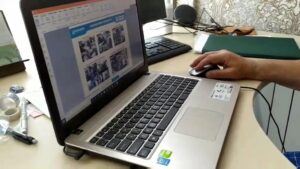 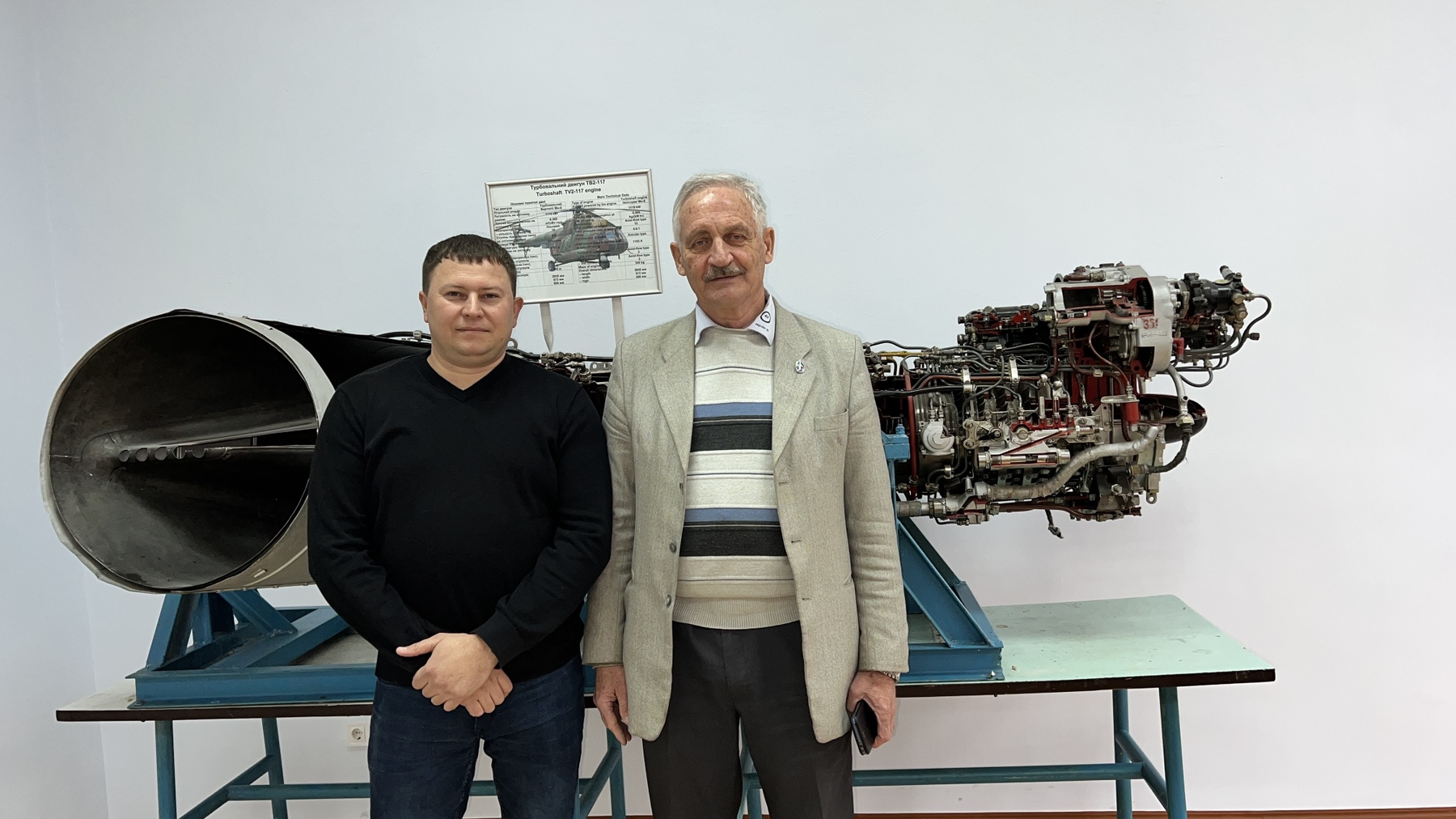 